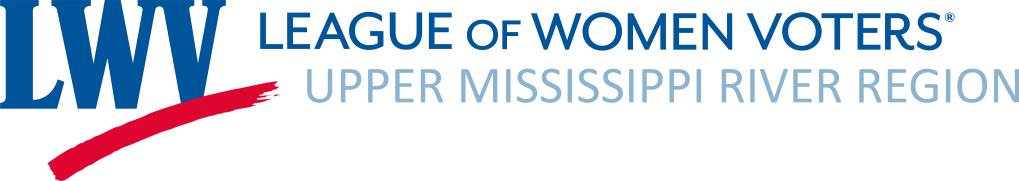 Treasurer’s Report December 2023Operating: October, November 2023 Activity Revenues:  $125.00 Membership $200.00 Memorial Donations – Lonnie McCauley Total Revenue $325.00Expenses: $115.00 Zoom LWV UMRR & LWV ABC, MN share Zoom Account, Fee paid to LWV MN bi-yearly$1.98 Pay Pal Fees Online Memberships$2.48 Pay Pal Fees Online Donations Total Expenses: $119.46Net Operating Revenue $205.54Bank balance as of November 30, 2023: $12,778.44(includes ERC Grant and Judy Beck Memorial Fund)Judy Beck Memorial Fund balance (generally for advocacy activities):  $.00*ERC Restricted Grant II balance:  $166.82 Current 2023-24 memberships:  39 Members as of 12/3/2023 – We have a newly formatted Membership Roster for ease of email communications and mailings.Included with Treasurer’s Report:Budget Vs. Actuals YTD July 2023 – November2023Balance Sheet as of 9/30/2023Balance Sheet as of 9/30/2023ASSETSChecking Account$7,413.20Savings Account$5,365.24TOTAL ASSETS$12,778.44LIABILITIES$0.00EQUITYERC Restricted Grant II$166.82Judy Beck Memorial Fund.00Undesignated $12,611.62TOTAL LIABILITIES & EQUITY$12,778.44